Publicado en Miami el 09/11/2018 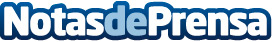 El Miami New Media Festival se exhibe en el Concrete Space Del 10 de noviembre de 2018 al 15 de enero de 2019, el Doral (Miami) recibirá a más de cien artistas de la coalición creativa de 'video art' más grande del mundoDatos de contacto:Marinellys Tremamunnowww.tremamunno.com+39 38075321Nota de prensa publicada en: https://www.notasdeprensa.es/el-miami-new-media-festival-se-exhibe-en-el Categorias: Internacional Nacional Imágen y sonido Cine Artes Visuales Eventos http://www.notasdeprensa.es